В _____________ районный (городской)                                  суд _______________________ области                                  (края, республики)                                                   от _________________________________                                         (Ф.И.О. заявителя, адрес)                                  ЗАИНТЕРЕСОВАННЫЕ ЛИЦА: _____________                                  ____________________________________                                         (Ф.И.О. адрес)    ЗАЯВЛЕНИЕоб установлении факта регистрации рождения     Я родился "___"_________19__ г. в _____________________________,                                               (место рождения)      что было зарегистрировано _______________________ органом ЗАГСа.                            (указать наименование)     Свидетельство о рождении было мною утрачено.     Я обращался в ______________________ орган ЗАГСа  с  заявлением о                   (указать наименование) выдаче  повторного  свидетельства  о  рождении,  но  мне  было в этом отказано по причине ________________________________________________.                                (указать причины)     Установление факта регистрации рождения мне необходимо __________ _____________________________________________________________________                  (указать, для какой цели необходимо                  _____________________________________________________________________           заявителю установление факта регистрации рождения)     На основании ст.264 ГПК РФ                                        ПРОШУ:                                                               Установить факт регистрации моего рождения.     Приложение:                                                          1. Документы, подтверждающие факт регистрации рождения     2. Справка ЗАГСа с отказом выдать повторное свидетельство     2. Копия заявления (по числу заинтересованных лиц)                       4. Квитанция об уплате государственной пошлины     Подпись                                                              Дата                                                        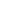 